신자가 죄에 빠지는 8단계 과정 / 존 웨슬리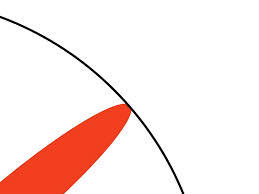 -책을 읽다가 좋은 내용인것 같아서 올립니다.- ◇ 하나님으로부터  난 자는 신적인 사랑과 승리의 원천이 그 속에 있고 그는 하나님의    은혜로 자신을 지키고, 죄를 범할 수가 없게 된다.  ◇ 유혹이 일어난다. 이 유혹은 세상에서 올 수도 있고, 육신의 정욕일 수도 있고,     마귀의 직접적인 충동일 수도 있다.  ◇ 성령께서 그를 경고하여 죄가 가까이 왔음을 알려 주며 보다 열심히 기도에 힘쓸 것을    촉구 하신다.  ◇ 그는 그를 만족시키기 시작하는 유혹에 어느 정도 길을 터주게 된다.  ◇ 성령께서는 탄식하시고 그의 믿음은 갑자기 약해지고 하나님에 대한 사랑은 식어진다. ◇ 성령께서는 그를 날카롭게 책망하시며 '이것이 네가 걸어가야 할 길이다' 하시며 참된 길을 가르쳐 주신다.  ◇ 하나님의 고통스러운 음성으로부터 얼굴을 돌리고 유혹의 즐거운 목소리를 듣게 된다.  ◇ 죄악된 욕망이 일기 시작하고 그의 영혼에 퍼지며 믿음과 사랑은 식어져 버리게 된다.    그는 이제 외적인 죄까지도 범할 수 있는 곳에 이르렀고, 주님의 능력은 그와 함께 할    수가 없게 된다. Tags죄 비틀림 오류